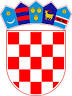          REPUBLIKA HRVATSKAOSJEČKO-BARANJSKA ŽUPANIJA                  OPĆINA ČEPIN           OPĆINSKI NAČELNIKKLASA: 404-01/19-01/1URBROJ: 2158/05-19-3Čepin, 28. kolovoza 2019.Temeljem članka 28. Zakona o javnoj nabavi („Narodne novine“, broj 120/16.) i članka 46. Statuta Općine Čepin („Službeni glasnik Općine Čepin“, broj 5/18.-pročišćeni tekst), općinski načelnik Općine Čepin, donosiIzmjene i dopune Plana nabave Općine Čepin za 2019. godinuI.Plan nabave Općine Čepin za 2019. godinu („Službeni glasnik Općine Čepin“, broj 4/19. i 10/19.) mijenja se i dopunjuje na način da se iza rednog broja 125 dodaju novi redni brojevi 126, 127, 128, 129, 130, 131, 132, 133, 134, 135 i 136 koji glase:II.Ove Izmjene i dopune Plana nabave Općine Čepin za 2019. godinu stupaju na snagu danom donošenja, a objavit će se u „Službenom glasniku Općine Čepin“ i na službenim stranicama Općine Čepin.OPĆINSKI NAČELNIK      															      Dražen TonkovacRedni brojEvidencijski broj nabavePredmet nabaveBrojčana oznaka predmeta nabave iz Jedinstvenog rječnika javne nabave (CPV)Procijenjena vrijednost(u kunama)Vrsta postupkaPosebni režim nabavePredmet podijeljen na grupeSklapa se ugovor/okvirni sporazum/narudžbenicaPlanirani početak postupkaTrajanje ugovoraNapomena126N-114/19Nabava bicikala – Projekt „Zaželi“34430000-0 24.000,00Postupak jednostavne nabaveNENARUDŽBENICA127N-115/19Set za košnju trave (trimer, kosilica, alat) i traktorska kosilica – Projekt „Zaželi“16310000-154.400,00Postupak jednostavne nabaveNENARUDŽBENICA128N-116/19Obrazovanje žena – Projekt „Zaželi“80000000-4 112.000,00Postupak jednostavne nabaveNEUGOVORSTUDENI23 mjeseca129MV-13/19Higijenske potrepštine – Projekt „Zaželi“85142300-9294.400,00Otvoreni postupakNEUGOVORRUJAN23 mjeseca130N-117/19Promotivni materijal – Projekt „Zaželi“22100000-145.840,00Postupak jednostavne nabaveNENARUDŽBENICA131N-118/19Vanjski suradnik za odnose s javnošću – Projekt „Zaželi"79416000-3120.000,00Postupak jednostavne nabaveNEUGOVORRUJAN23 mjeseca132N-119/19Radio – Projekt „Zaželi“79342200-5115.200,00Postupak jednostavne nabaveNEUGOVORRUJAN23 mjeseca133N-120/19Novine – Projekt „Zaželi“79342200-548.000,00Postupak jednostavne nabaveNENARUDŽBENICA134N-121/19Televizija – Projekt „Zaželi“79342200-5120.000,00Postupak jednostavne nabaveNEUGOVORRUJAN23 mjeseca135N-122/19Financijski asistent – Projekt „Zaželi“79211000-6187.254,48Postupak jednostavne nabaveNEUGOVORRUJAN30 mjeseci136N-123/19Vanjski konzultant za provedbu projekta – Projekt „Zaželi“72224000-1156.000,00Postupak jednostavne nabaveNEUGOVORRUJAN30 mjeseci